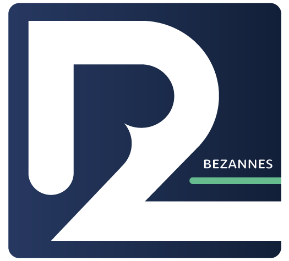 Le service administratif de la mairie étudiera votre demande d’inscription à la condition de respecter les critères d’attribution cumulatifs de berceaux, énoncés ci-dessous :Résidence sur Bezannes,Travail des 2 parents,Réservation à temps complet,Niveau de ressources des parents (sur avis d’imposition). Renseignements concernant l’enfantHeures de présence en structure :Date d’entrée en crèche souhaitée : Domicile de l’enfant : Renseignements concernant la familleDate d’installation dans la commune :(Joindre un justificatif) marié 	          pacsé           célibataire           divorcé           séparé           vivant maritalement  Pièces à fournir Dossier dûment rempli,Justificatif de domicile de moins de 3 mois,En cas de séparation des parents, présentation du document officiel précisant le droit de garde et l’élection du domicile de l’enfant.A Bezannes, leLes informations recueillies font l’objet d’un traitement destiné à gérer votre demande d’inscription sur liste d’attente à la crèche l’Anjeux ou l’Empreinte. Les destinataires des données sont uniquement les agents du service administratif de la mairie.Enfant à naîtreNOM Date de naissance prévue(Joindre un certificat de grossesse)Enfant néNOMPrénom (s)Date et lieu de naissance(Joindre un acte de naissance)LundiMardiMercrediJeudiVendrediArrivéeSortieNOM de la mèrePrénomsProfessionEmailNOM du pèrePrénoms ProfessionEmailSignature de la mèreSignature du père